                          Course Specification for Sociolinguistics                          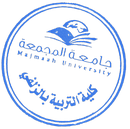 CollegeZulfi College of EducationZulfi College of EducationZulfi College of EducationDepartmentEnglish Language DepartmentEnglish Language DepartmentEnglish Language DepartmentCourse Name:SociolinguisticsCourse CodeENGL 325Level7Credit Hours3hrs.Course Objective Discuss the interrelationships of language and social phenomena and practices.Discuss the interfaces between Sociolinguistics and the neighboring subfields such as: Pragmatics, and Discourse Analysis.Compare and contrast: Language and Dialect, Dialect and Accent, Standard and non-Standard, Pidgin and Creole, Idiolect and Sociolect, etc. Introduce students to a range of theoretical and critical approaches in relation to the study of SociolinguisticsDevelop critical skills in reading, analyzing, and writing about SociolinguisticsReview the complexity of the relationship between: Language and Culture, Language and Thought, etc.Discuss code-choice and code-switching noting their various social representations and implications. Outline key features of Bi/Multilingualism.Write a good research project or paper on any of the issues studied in the course.Briefly describe any plans for developing and improving the course that are being implemented.  (e.g. increased use of IT or web based reference material, changes in content as a result of new research in the field).Discuss the interrelationships of language and social phenomena and practices.Discuss the interfaces between Sociolinguistics and the neighboring subfields such as: Pragmatics, and Discourse Analysis.Compare and contrast: Language and Dialect, Dialect and Accent, Standard and non-Standard, Pidgin and Creole, Idiolect and Sociolect, etc. Introduce students to a range of theoretical and critical approaches in relation to the study of SociolinguisticsDevelop critical skills in reading, analyzing, and writing about SociolinguisticsReview the complexity of the relationship between: Language and Culture, Language and Thought, etc.Discuss code-choice and code-switching noting their various social representations and implications. Outline key features of Bi/Multilingualism.Write a good research project or paper on any of the issues studied in the course.Briefly describe any plans for developing and improving the course that are being implemented.  (e.g. increased use of IT or web based reference material, changes in content as a result of new research in the field).Discuss the interrelationships of language and social phenomena and practices.Discuss the interfaces between Sociolinguistics and the neighboring subfields such as: Pragmatics, and Discourse Analysis.Compare and contrast: Language and Dialect, Dialect and Accent, Standard and non-Standard, Pidgin and Creole, Idiolect and Sociolect, etc. Introduce students to a range of theoretical and critical approaches in relation to the study of SociolinguisticsDevelop critical skills in reading, analyzing, and writing about SociolinguisticsReview the complexity of the relationship between: Language and Culture, Language and Thought, etc.Discuss code-choice and code-switching noting their various social representations and implications. Outline key features of Bi/Multilingualism.Write a good research project or paper on any of the issues studied in the course.Briefly describe any plans for developing and improving the course that are being implemented.  (e.g. increased use of IT or web based reference material, changes in content as a result of new research in the field).Course ContentIntroductory lecture and Course OrientationIntroductory lecture and Course OrientationIntroductory lecture and Course OrientationCourse ContentDefinition of Sociolinguistics and the Sociology of Language.Definition of Sociolinguistics and the Sociology of Language.Definition of Sociolinguistics and the Sociology of Language.Course ContentLanguage Variation Language Varieties,, Language vs. Dialect, Idiolect vs. Sociolect, Jargon, Diglossia, etc.Language Variation Language Varieties,, Language vs. Dialect, Idiolect vs. Sociolect, Jargon, Diglossia, etc.Language Variation Language Varieties,, Language vs. Dialect, Idiolect vs. Sociolect, Jargon, Diglossia, etc.Course ContentLanguage and GenderLanguage and GenderLanguage and GenderCourse ContentChoosing a Code: Diglossia and Code switchingRestricted and Elaborated CodesLanguage-crossingChoosing a Code: Diglossia and Code switchingRestricted and Elaborated CodesLanguage-crossingChoosing a Code: Diglossia and Code switchingRestricted and Elaborated CodesLanguage-crossingCourse ContentLanguage and Bias: Power and IdeologyLanguage and Bias: Power and IdeologyLanguage and Bias: Power and IdeologyCourse ContentLanguage Contact: Bilingualism, Multilingualism and Language Policy: Multilingualism and Multiculturalism; Language Maintenance and Shift; language Death – Language Rights; and Pidgins and Creoles.Language Contact: Bilingualism, Multilingualism and Language Policy: Multilingualism and Multiculturalism; Language Maintenance and Shift; language Death – Language Rights; and Pidgins and Creoles.Language Contact: Bilingualism, Multilingualism and Language Policy: Multilingualism and Multiculturalism; Language Maintenance and Shift; language Death – Language Rights; and Pidgins and Creoles.Course ContentSpeech Community and Discourse CommunityCommunity of PracticeSpeech Community and Discourse CommunityCommunity of PracticeSpeech Community and Discourse CommunityCommunity of PracticeCourse ContentLanguage Policy and PlanningLanguage Policy and PlanningLanguage Policy and PlanningCourse ContentProject Presentation and Discussion (students divided into groups and required to conduct a term project on Sociolinguistics; including a presentation and report)Project Presentation and Discussion (students divided into groups and required to conduct a term project on Sociolinguistics; including a presentation and report)Project Presentation and Discussion (students divided into groups and required to conduct a term project on Sociolinguistics; including a presentation and report)Course ContentRevisions, Midterm and Final ExamRevisions, Midterm and Final ExamRevisions, Midterm and Final ExamCourse ContentCourse ContentRequired TextbookWardaugh, R. (2004). An Introduction to Sociolinguistics. Oxford: Blackwell.Spolsky, B. (2010). Sociolinguistics. Oxford: Oxford University Press. A set of materials collated and adapted from various sources (both printed and digital materials).Wardaugh, R. (2004). An Introduction to Sociolinguistics. Oxford: Blackwell.Spolsky, B. (2010). Sociolinguistics. Oxford: Oxford University Press. A set of materials collated and adapted from various sources (both printed and digital materials).Wardaugh, R. (2004). An Introduction to Sociolinguistics. Oxford: Blackwell.Spolsky, B. (2010). Sociolinguistics. Oxford: Oxford University Press. A set of materials collated and adapted from various sources (both printed and digital materials).